JHA  67155Organised and funded by theTechnical Assistance and Information Exchange Instrument of the European Commission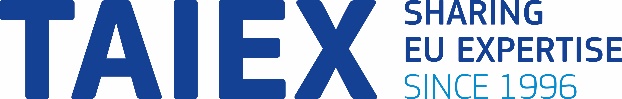 Data Protection: Personal data contained in this document is processed in accordance with the privacy statement of the TAIEX instrument in compliance with Regulation (EU) 2018/1725. The chairperson should inform all persons attending the event that photographs/pictures should only be taken during a set period of time to allow for persons who do not agree to have their photographs taken to leave the room, unless all of the participants have provided their express consent to having their photograph taken.See https://ec.europa.eu/neighbourhood-enlargement/sites/near/files/taiex_privacy_statement_online.pdfMore information on TAIEX:near-taiex@ec.europa.euhttp://ec.europa.eu/taiexhttp://ec.europa.eu/taiex/experts@eu_near #EUTaiex http://www.facebook.com/EUNEAR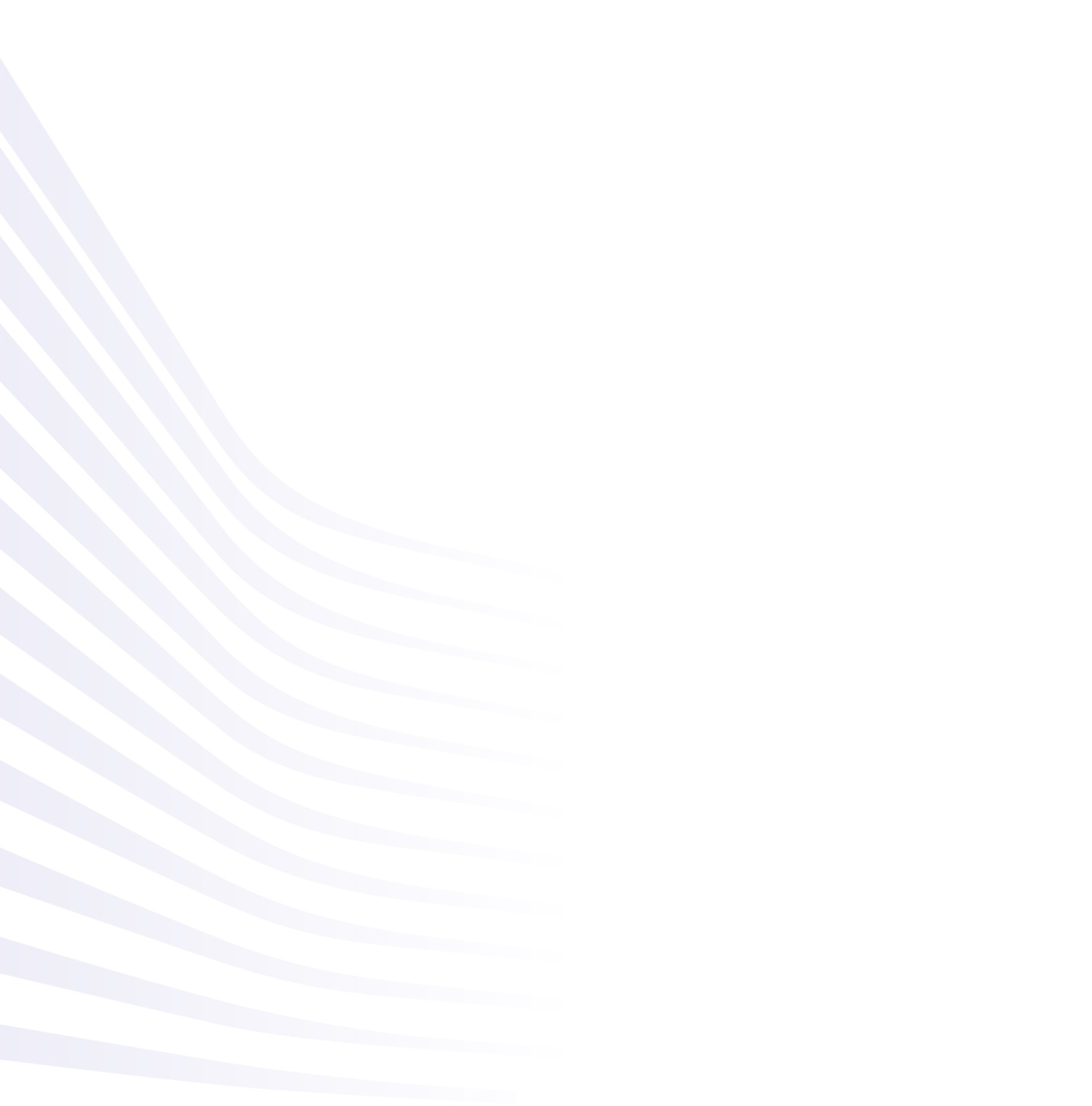 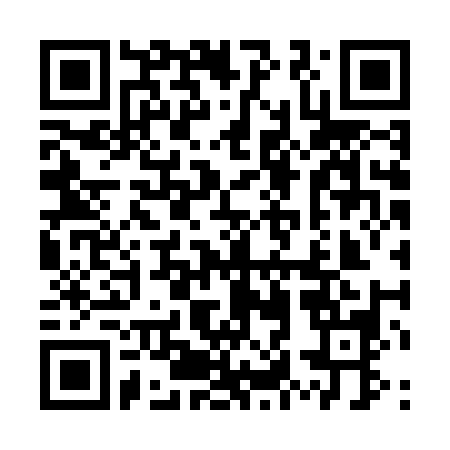 TAIEX Workshop on Rights of Accused in criminal Proceedings under the EU Directives organised in co-operation withNORTH MACEDONIA / Academy for judges and public prosecutorstbc 2021Venue:Video Tele ConferenceBeneficiary:North MacedoniaAim of the Workshop:The aim is introducing the participants with the latest planned law modifications, as well as the EU directives for procedural rights of the accused in the criminal procedure. The right of the accused is one of the fundamental rights of the accused in the criminal procedure in our legal system. However, the results from the research so far have shown that the practical exercise of his right faces with serious problems and flaws. The purpose of the workshop is proposal of a solution for promotion of the system in North Macedonia with regards to the mandatory defence with lawyer and lawyer engaged ex-officio for people having no financial funds in North MacedoniaSpeakers:Ms / Mr First name Family name  PositionInstitution, CountryxxxxxxxxxxxxxxxxxxxxxxxxxxxDay 1: Wednesday …Day 1: Wednesday …Chair: Mr / Ms First name Family name, position, institutionChair: Mr / Ms First name Family name, position, institution09:50Introduction to the webinar (5min) 10:00Welcome address: Mr / Ms First name Family name of the beneficiary 10:10Introduction to the rights of the accused in criminal proceedings in the EUSpeaker: Mr / Ms First name Family name, Institution10:25Right to interpretation and translation under Directive 2010/64/EUrights to interpretation and to translation of “essential documents” in criminal proceedings (including proceedings for the execution of the European arrest warrant)the accompanying case law of the European Court of Human Rights within the scope of the Article 6 of the Conventionrelevant domestic criminal procedural law concerning the defendant’s right to interpretationSpeaker: Mr / Ms First name Family name, Institution [no need to repeat position and institution if already mentioned]Questions and Answers11:10Coffee break11:20Right to information under Directive 2012/13/EUcommon standards set by the Directive 2012/13/EU on suspects’ and accused persons’ rights to information in criminal proceedings and the accusation against them (including the right to information of persons subject to a European arrest warrant)identify the accompanying case law of the European Court of Human Rights within the scope of the Article 6 of the Conventionrelevant domestic criminal procedural law with regard to the defendant’s right to information.Questions and Answers12:10Lunch13:00Right of access to a lawyer under Directive 2013/48/EUrights of suspected or accused persons (or those subject to an European arrest warrant)access to a lawyer in criminal proceedingsthird party informed of deprivation of libertycommunication with third persons and consular authoritiesidentify the accompanying case law of the European Court of Human Rights within the scope of the Article 6 of the Conventionrelevant domestic criminal procedural law with regard to the defendant’s right of access to a lawyerQuestions and Answers13:45Right to presumption of innocence and to be present at trial under Directive (EU) 2016/343presumption of innocence for natural persons onlyrestrictions on public references to, or indications of, guilt of suspects or accused personsidentify the accompanying case law of the European Court of Human Rights within the scope of the Article 6 of the Conventionrelevant domestic criminal procedural law with regard to the defendant’s right to presumption of innocence and to be present at trialQuestions and Answers14:30Right to legal aid under Directive (EU) 2016/1919rights of suspects and accused persons in criminal proceedings (and those subject to an European arrest warrant) to legal aidspecific needs of vulnerable personsidentify the accompanying case law of the European Court of Human Rights within the scope of the Article 6 of the Conventionrelevant domestic criminal procedural law with regard to the defendant’s right to legal aidQuestions and Answers15:15Rights of children in criminal proceedings under Directive (EU) 2016/800rights to information to children and parties with parental responsibility for themrishts to be informed of the rights to legal assistance, medical examination, audio-visual recording of questioning, limitations on deprivation of liberty, protection of privacy etcidentify the accompanying case law of the European Court of Human Rights within the scope of the Article 6 of the Conventionrelevant domestic criminal procedural law with regard to the rights of children as defendants in criminal proceedings.Questions and Answers16:00Final discussion and concluding remarks16:15End of the session